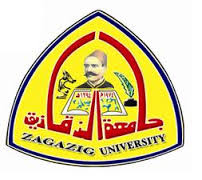 كلية التربية الرياضية بناتقسم:المناهج وطرق التدريس    محضر اجتماع مجلس قسم المناهج وطرق التدريس والتدريب بتاريخ  5-8-2019م في يوم   الخميس  الموافق 5-8-2019م اجتمع مجلس قسم المناهج وطرق التدريس والتدريب برئاسة ا.م.د/ ناديه حسن السيد زغلول وعضوية كلا من السادة :ا.د/ تهاني عبد العزيز إبراهيما.د/ أيمان حسن محمد الحارونى  ا.د/ هند محمد احمد فرحان                                                                                              ا.م.د/ أميرة قطب غريب قطبا.م.د/ مها محمد عبد الوهابأ.م.د/ رضوي محمد محمود همتبدأت السيدة رئيس القسم المجلس بالتحية والترحيب بالحضور وتم مناقشة الموضوعات التالية:المصادقة:-علي محضر اجتماع الجلسة السابقةالقرار:- ( الموافقة)الموضوع الاول :بخصوص تشكيل لجنة المناقشة للباحثة /  دعاء ربيع محمد زيد فودة    ضمن متطلبات الحصول علي درجة دكتوراه الفلسفة في التربية الرياضية للرسالة بعنوان ((تأثير تاسير استخدام تدريبات speed agility u ickness  على تعلم الاداء التنافسي لدى ناشى رياضى الجودة   ))علما بان لجنة الحكم والمناقشة تتكون من الأساتذة / ا. د/ عبد الحليم محم عبد الحليم  :        أستاذ متفرغ بقسم المناهج وطرق التدريس والتدريب. (مناقشا)   أ.د/ ايمان حسن الحارونى                   أستاذ طرق التدريس جامعة الزقازيق     ( مناقشا)                                   ا.د/ نفين حسين محمود    :     أستاذ تدريب  مسابقات الميدان والمضمار - جامعه الزقازيق           (مشرفا)                    ا.د/ أميرة قطب غريب قطب :     أستاذ مساعد بقسم قسم المناهج وطرق التدريس والتدريب           ( مشرفا  (             ا.د/ رضوى محمد محمود همت  :     أستاذ مساعد بقسم قسم المناهج وطرق التدريس والتدريب        ( مشرفا  (        القرار:- أحيط المجلس علما الموضوع الثانى :بخصوص تسجيل الباحثة/ نهى السيد السيد الامام     ضمن متطلبات الحصول على درجه ماجستير فى التربية الرياضية  للرساله بعنوان تأثير المنصات التعلمية على تعلم سباحة الزحف على البطن لمتدئات السباحة       "  حيث تتكون لجنه الاشراف من : أ.د أميرة قطب غريب                              استاذ طرق التدريس   بكلية التربية الرياضية بنات جامعة الزقازيقأ.م .د/ نادية محمد شوشة                أستاذ الرياضات المائية  بكليه التربية الرياضة بنات   جامعة الزقازيقالقرار:- أحيط المجلس علما الموضوع الثالث :بخصوص تسجيل الباحثة/ هدير محمد عبد الرحيم على     ضمن متطلبات الحصول على درجه الماجستير فى التربية الرياضية  للرساله بعنوان تأثير استخدام القصة الحركية المصورة على اكتساب بعض المهارات الحركية فى الجمباز الأرضي لطفل ماقبل المدرسة   "  حيث تتكون لجنه الاشراف من : أ.د رباب عطية وهبة            استاذ مساعد بقسم التمرينات والتعبير الحركى بكلية التربية الرياضية بنات جامعة الزقازيق أ.م .د/ مها محمد عبد الوهاب                أستاذ مساعد طرق التدريس بكليه التربية الرياضة بنات   جامعة الزقازيق القرار:- أحيط المجلس علما الموضوع الرابع :بخصوص تسجيل الباحثة/  ريهام مجدى جرجس حنا      ضمن متطلبات الحصول على درجه الدكتوراة  فى التربية الرياضية  للرساله بعنوان تأثير استخدام التعلم النقال على تعلم بعض المهارات الاساسية لتلميذات المرحلة الاعدادية بدرس التربية الرياضية    "  حيث تتكون لجنه الاشراف من : أ.د/ ايمان حسن الحارونى              أستاذ طرق التدريس بكليه التربية الرياضة بنات   جامعة الزقازيق     أ.م .د/ فايزة محمد السيد                 أستاذ مساعد كرة السلة بقسم الالعاب بكليه التربية الرياضة بنات   جامعة الزقازيق القرار:- أحيط المجلس علما الموضوع الخامس :بخصوص تشكيل لجنة المناقشة للباحثة /  غادة على عزت منتصر  ضمن متطلبات الحصول علي درجة دكتوراه الفلسفة في التربية الرياضية للرسالة بعنوان ((تأثير استخدام الألعاب التمهيدية المبتركة على تعلم مهارة الوثبالطويل لطالبات المرحلة الإعدادية))علما بان لجنة الحكم والمناقشة تتكون من الأساتذة / ا. د/ ايمان سعد زغلول   :        أستاذ متفرغ بقسم المناهج وطرق التدريس والتدريب. (مناقشا)   أ.د/ ايمان حسن الحارونى                   أستاذ طرق التدريس جامعة الزقازيق     ( مناقشا)                                   ا.د/ هالة على مرسي    :     أستاذ تدريب  مسابقات الميدان والمضمار - جامعه الزقازيق           (مشرفا)                    ا.د/ ماجد محمد السعيد العزازى  :     أستاذ مساعد بقسم قسم المناهج وطرق التدريس والتدريب       ( مشرفا  (        القرار:- أحيط المجلس علما الموضوع السادس  :بخصوص تشكيل لجنة المناقشة للباحثة /  همت مصطفى عبد الفتاح عثمان  ضمن متطلبات الحصول علي درجة دكتوراه الفلسفة في التربية الرياضية للرسالة بعنوان تأثير برنامج تعليمى باستخدام فائقة التداخل على تعلم سباحة الزحف على الظهر لدى ضعاف السمع ))علما بان لجنة الحكم والمناقشة تتكون من الأساتذة / ا. د/ طارق محمد ندا   :        أستاذ السباحة بكلية التربية الرياضية بنين    . (مناقشا)   أ.د/ ايمان حسن الحارونى   :    أستاذ طرق التدريس جامعة الزقازيق     ( مناقشا)                                   ا.د/ طارق محمد صلاح الدين     :    أستاذ الرياضات المائية وعميد كلية التربية الرياضية جامعة المنيا          ا.د/ نادية محمد شوشة  :     أستاذ مساعد بقسم قسم المناهج وطرق التدريس والتدريب       ( مشرفا  (             ا.د/ اميرة قطب غريب   :     أستاذ مساعد بقسم قسم المناهج وطرق التدريس والتدريب        ( مشرفا  (        القرار:- أحيط المجلس علما الموضوع السابع:بخصوص تشكيل لجنة المناقشة للباحثة / ياسمين عادل محمد انور  ضمن متطلبات الحصول علي درجة دكتوراه الفلسفة في التربية الرياضية للرسالة بعنوان تاثير الدمج الجزئى بين تلميذات متلازمة دون والاسويا على تعلم بعض المهارات الاساسية والمعرفية فى كرة السلة  ))علما بان لجنة الحكم والمناقشة تتكون من الأساتذة / ا. د/ محمود يحي محم سعد   :                                                    (مناقشا)   أ.د/ ايمان حسن الحارونى                   أستاذ طرق التدريس جامعة الزقازيق      ( مناقشا)                                   ا.د/ تهانى عبد العزيز     : استاذ طرق التدريس المتفرغ   بكلية التربية الرياضية بنات جامعة الزقازيق (مشرفا)                    ا.د/ أميرة قطب غريب قطب :     أستاذ مساعد بقسم قسم المناهج وطرق التدريس والتدريب             ( مشرفا  (        القرار:- أحيط المجلس علما الموضوع الثامنبخصوص تسجيل الباحثة/           رضوى عاطف عطيه عقل  ضمن متطلبات الحصول على درجه ماجستير فى التربية الرياضية  للرساله بعنوان فاعليه استخدام استراتيجيه التعلم النشط على مستوى اداء الحركات الاساسيه وبعض مهارات الباليه لتلاميذ الحلقه الاولى من التعليم الاساسى        "  حيث تتكون لجنه الاشراف من : أ.د تهانى عبد العزيز                                 استاذ طرق التدريس المتفرغ   بكلية التربية الرياضية بنات جامعة الزقازيقأ.د/ ايمان حسن الحارونى      استاذ طرق التدريس المتفرغ  بقسم المناهج وطرق التدريس وعميد  بكلية التربية الرياضية بنات جامعة الزقازيق الاسبق أ.د/ منال محمد سيد احمد         استاذ التعبير الحركى بقسم التمرينات والجمباز والتعبير الحركى بكلية التربية الرياضية بنات جامعة الزقازيقالقرار:- أحيط المجلس علما الموضوع التاسعبخصوص تشكيل لجنة المناقشة للباحثة ندا عماد الدين طوسون   لنيل درجه الماجيستير  في التربية الرياضية للرسالة بعنوان تاثير استخدام استراتيجيه جيكسو للتعلم التعاونى باستخدام العاب مائيه غرضيه على تعلم المهارات الاساسيه فى السباحه للمبتدئات   ))علما بان لجنة الحكم والمناقشة تتكون من الأساتذة / ا. د/ طارق مهدى عطيه       :        استاذ السباحه ورئيس قسم الرياضات المائيه بكليه التربيه الرياضيه للبنين جامعه الزقازيق .    (مناقشا)   أ.د/ سحر عبد العزيز على حجازى: أستاذ السباحه بقسم الرياضات المائيه   جامعة الزقازيق(مشرفا )                                   ا.د/ تهانى عبد العزيز     :     أستاذ طرق التدريس المتفرغ بقسم المناهج وطرق التدريس ووكيل الكليه للدراسات العليا سابقا  جامعه الزقازيق       (مشرفا)                    ا.د/ أميرة قطب غريب قطب :     أستاذ مساعد بقسم قسم المناهج وطرق التدريس والتدريب             ( مناقشا(الموضوع العاشر :بخصوص تشكيل لجنة المناقشة للباحثة نوره على خليفه   ضمن متطلبات الحصول علي درجة دكتوراه الفلسفة في التربية الرياضية للرسالة بعنوان تاثير الخرائط الذهنيه الالكترونيه على تعلم بعض مهارات العاب القوى بدرس التربيه الرياضيه   ))علما بان لجنة الحكم والمناقشة تتكون من الأساتذة / أ.د/ ايمان حسن الحارونى                   أستاذ طرق التدريس جامعة الزقازيق      ( مناقشا)                                   ا.د/ تهانى عبد العزيز     :     أستاذ طرق التدريس المتفرغ بقسم المناهج وطرق التدريس ووكيل الكليه للدراسات العليا سابقا  جامعه الزقازيق       (مشرفا)    ا.د/: نجله عبد  المنعم بحيرى         استاذ تدريب مسابقات الميدان والمضمار بقسم مسابقات الميدان والمضمار ورئيس القسم الاسبق بكليه التربيه الرياضيه جامعه الزقازيق ( مشرفا  (أ.د/ محمد عنبر محمد بلال           استاذ العاب القوى بقسم العاب القوى ووكيل الكليه لشئون خدمه المجتمع والبليئه بكليه التربيه الرياضيه جامعه مدينه السادات الموضوع الحادى عشر بخصوص تسجيل الباحثة/مروه عباس محمد رجب  ضمن متطلبات الحصول على درجه ماجستير فى التربية الرياضية  للرساله بعنوان فاعليه استخدام استراتيجيه التعليم المتمايز على تعلم سباحه الزحف على البطن للمبتدئات         " حيث تتكون لجنه الاشراف من : أ.د/ ايمان حسن الحارونى      استاذ طرق التدريس المتفرغ  بقسم المناهج وطرق التدريس وعميد  بكلية التربية الرياضية بنات جامعة الزقازيق الاسبق أ.د/ ناديه محمد طارق شوشه   استاذ السباحه بقسم الرياضات المائيه والمنازلات بكليه التربيه الرياضيه للبنات جامعه الزقازيق الموضوع الثانى عشر بخصوص الخطاب الوارد من كليه التربيه جامعه الزقازيق بترشيح  أ.د / ايمان حسن الحارونى  للتدريس لماده المعسكرات والعاب الخلاء للفرقه الثالثه شعبه طفوله فصل ثانى بواقع يوم واحد اسبوعيا ( 4 ساعات ) الفصل الدراسى الثانى 			رئيس القسم                                                                                                   ا.م.د/ ناديه حسن زغلول  